Отчет МОБУ гимназии № 76 г.СочиО проведении Всероссийской акции «День Науки»В рамках деятельности Общероссийской детско-юношеской организации «Российское движение школьников» по направлении  «Личностное развитие», в целях популяризации науки, тяги учащихся к знаниям 8 февраля прошла акция «День науки» в МОБУ гимназии № 76 г. Сочи.Учащиеся участвовали в следующих мероприятиях:Радиолинейка «День науки- наша акция!»Защита проектов «Расскажи об интересной науки для тебя»Фотовыставка «Наука и мы»Викторина «А знаем ли мы?»Посещение  Всероссйского НИИ цитросовых и субтропических культур по теме: «Краснодарский чай- самый северный чай в мире»Посещение  Всероссйского НИИ цитросовых и субтропических культур по теме: «Сад музей «Дерево дружбы»Вручили памятки с интересными фактами онауках и известных ученых ,акция «Поделись знаниями»Фотографии прилагаютсяЗаместитель директора МОБУ гимназии № 76         А.В. Яловицкая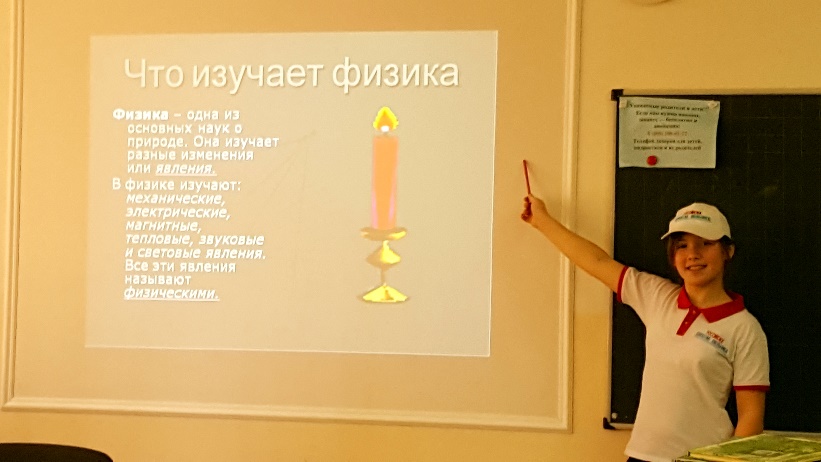 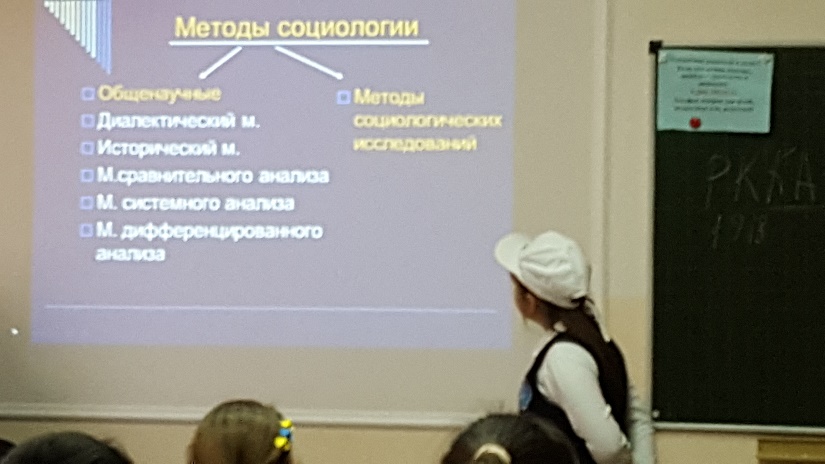 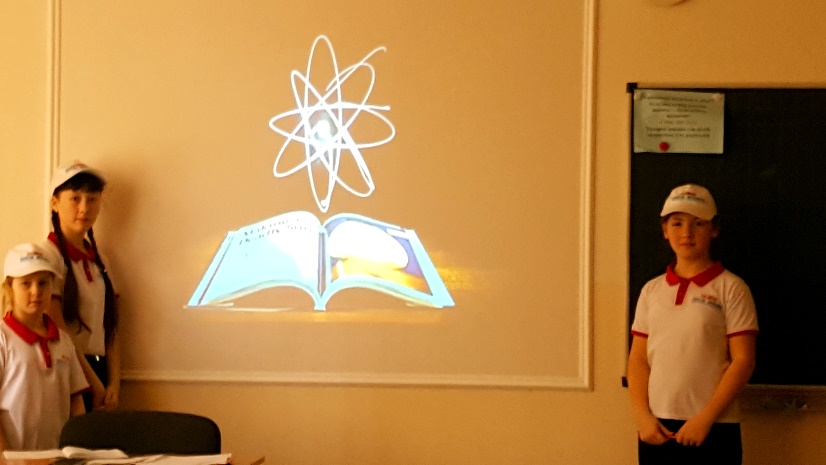 